              КАРАР                                        №106                            РЕШЕНИЕ15 февраля 2019й                                                    15 февраля 2019г.О сложении полномочий депутата Совета депутатов сельского поселения Ижбердинский сельсовета  муниципального района Кугарчинский район Республики Башкортостан      В соответствии с пунктом 2 части 10 статьи 40 Федерального закона от 06.10.2003 года № 131-ФЗ «Об общих принципах организации местного самоуправления в Российской Федерации». п.2 ч.8 ст.26 Устава сельского поселения Ижбердинский сельсовета  муниципального района Кугарчинского района Республики Башкортостан и на основании заявления депутата округа №1 сельского поселения Ижбердинский сельсовета  Ибрагимова Фаниля  Мухтаровича, совет депутатов сельского поселения Ижбердинский сельсовета  муниципального района Кугарчинский района Республики БашкортостанРешил:  1.Досрочно прекратить полномочия депутата округа №1 сельского поселения Ижбердинского сельсовета  Ибрагимова Фаниля Мухтаровича в связи с отставкой по собственному желанию с 11.02.2019г.2.Настоящее решение вступает и подлежит обнародованию и размещению на официальном сайте администрации сельского поселения Ижбердинского сельсовета  муниципального района Кугарчинского района Республики Башкортостан izhberdinsk@mail.ru3.Контроль по выполнению настоящего решения оставляю за собой.    Председатель    Совета  сельского поселения     Ижбердинского сельсовета  муниципального    района Кугарчинский района     Республики Башкортостан                                          ________Н.Б.ИбрагимовБАШҠОРТОСТАН РЕСПУБЛИКАҺЫКҮГӘРСЕН РАЙОНЫ МУНИЦИПАЛЬ РАЙОНЫНЫҢ ИШБИРҘЕ АУЫЛ СОВЕТЫ   АУЫЛ БИЛӘМӘҺЕ СОВЕТЫ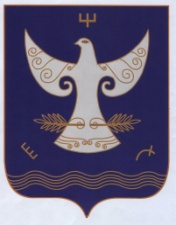 РЕСПУБЛИКА БАШКОРТОСТАНСОВЕТ  СЕЛЬСКОГО  ПОСЕЛЕНИЯ ИЖБЕРДИНСКИЙ  СЕЛЬСОВЕТ                МУНИЦИПАЛЬНОГО  РАЙОН А    КУГАРЧИНСКИЙ  РАЙОН        453344  Сапыҡ ауылы,  Үҙәк урам, 1БРЕСПУБЛИКА БАШКОРТОСТАНСОВЕТ  СЕЛЬСКОГО  ПОСЕЛЕНИЯ ИЖБЕРДИНСКИЙ  СЕЛЬСОВЕТ                МУНИЦИПАЛЬНОГО  РАЙОН А    КУГАРЧИНСКИЙ  РАЙОН        453344  Сапыҡ ауылы,  Үҙәк урам, 1Б    453344  д.Сапыково, ул.Центральная, 1Б 